Volunteer support for familiesIf you have a child with a life-limiting or life-threatening condition, our volunteers can help make daily life a little bit easier.Our Family Support Volunteer Programme aims to enhance the support already being provided to you by professionals. To find out how a volunteer could help your family, contact: XXXXXXXXXXXX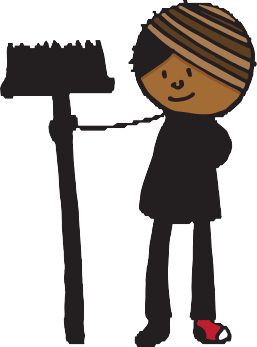 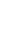 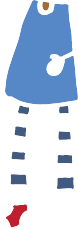 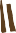 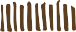 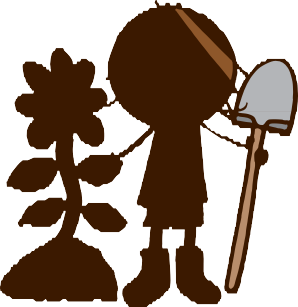 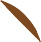 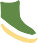 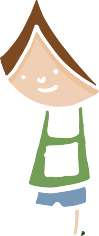 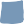 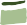 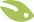 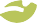 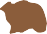 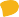 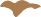 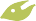 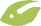 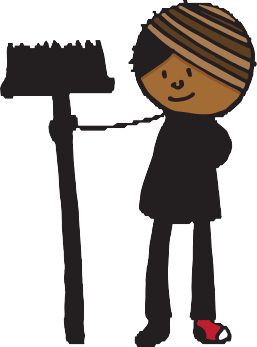 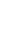 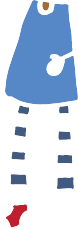 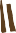 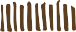 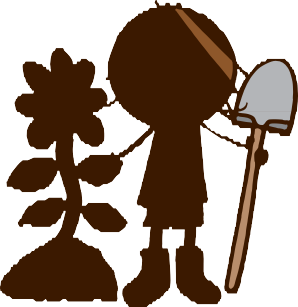 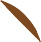 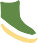 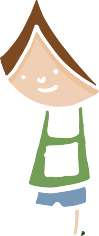 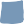 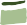 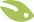 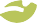 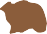 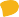 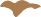 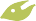 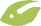 